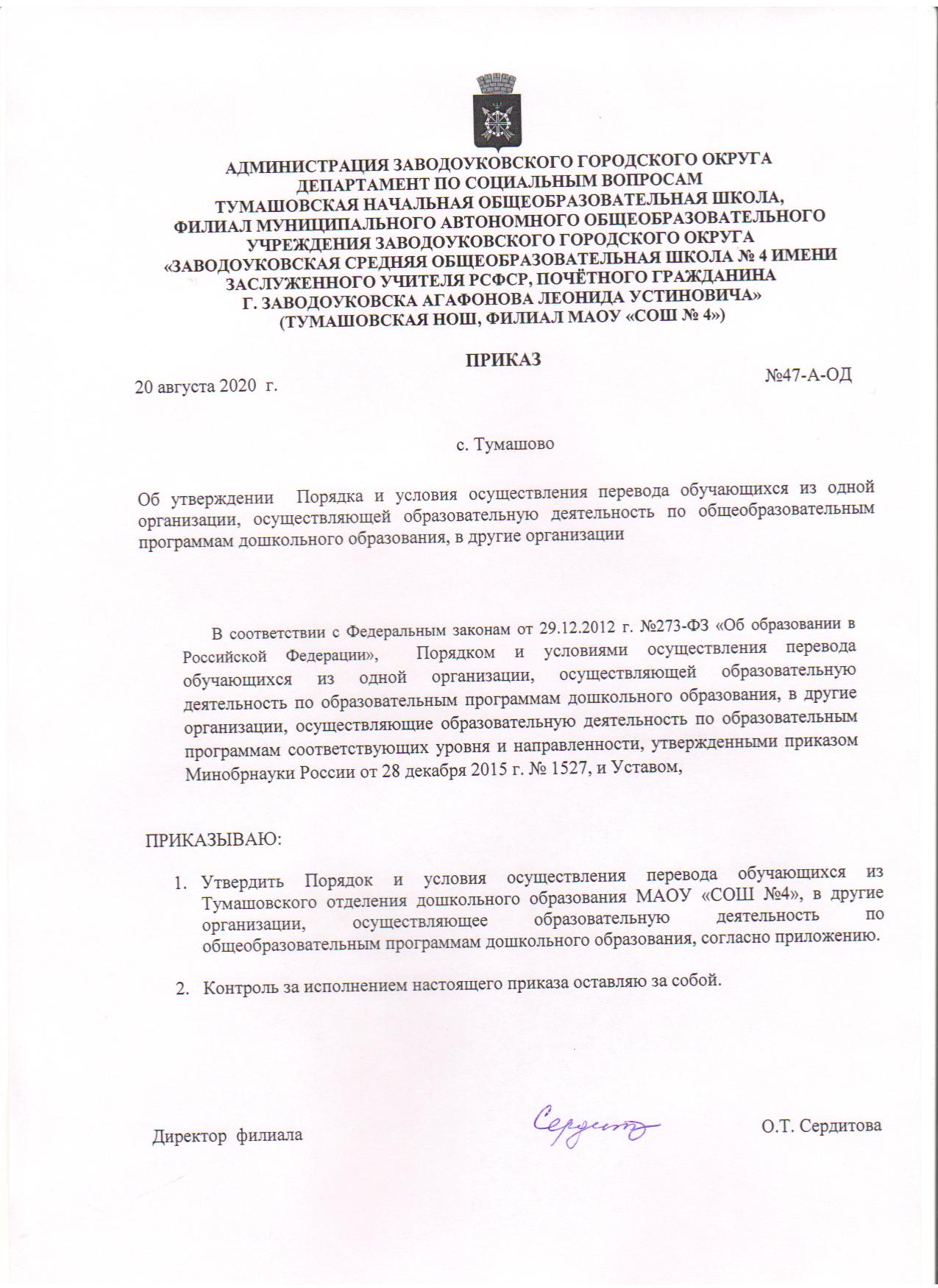 Порядок и условия осуществления перевода обучающихся из одной организации, осуществляющей образовательную деятельность по общеобразовательным программам дошкольного образования, в другие организацииОбщие положенияНастоящий Порядок и условия осуществления перевода обучающихся из одной организации, осуществляющей образовательную деятельность по общеобразовательным программам дошкольного образования, в другие организации (далее – Порядок) разработаны в соответствии с Федеральным законом от 29 декабря 2012 г. № 273- ФЗ «Об образовании в Российской Федерации», Порядком и условиями осуществления перевода обучающихся из одной организации, осуществляющей образовательную деятельность по образовательным программам дошкольного образования, в другие организации, осуществляющие образовательную деятельность по образовательным программам соответствующих уровня и направленности, утвержденными приказом Минобрнауки России от 28 декабря 2015 г. № 1527, и Уставом.Порядок определяет требования к процедуре и условиям осуществления перевода обучающегося по образовательным программам дошкольного образования в Тумашовском отделении дошкольного образования МАОУ «СОШ №4», (далее – Образовательная организация).Основания и порядок перевода обучающихся в другую образовательную организациюПеревод обучающегося в другую Образовательную организацию осуществляется в порядке и на условиях определенных законодательством Российской Федерации:-  по инициативе родителей (законных представителей) обучающегося;-  в случае прекращения деятельности детского сада, аннулировании лицензии на осуществления образовательной деятельности;-  в случае приостановления действия лицензии детского сада на осуществление образовательной деятельности.Директор Образовательной организации, директор филиала издает приказ об отчислении обучающегося в порядке перевода в принимающую образовательную организацию в порядке, предусмотренном законодательством Российской Федерации. Договор об образовании, заключенный с родителями (законными представителями) обучающегося, расторгается на основании изданного приказа с даты отчисления обучающегося.Восстановление обучающихся в Образовательной организации3.1.   Восстановление воспитанников в образовательной организации не осуществляется.Делопроизводство4.1.	Возникновение, прекращение и приостановление и прекращение отношений между образовательной организацией и родителями (законными представителями) воспитанников оформляются распорядительным документом директора образовательной организации, директора филиала. ДЕПАРТАМЕНТ ПО СОЦИАЛЬНЫМ ВОПРОСАМ АДМИНИСТРАЦИИ ЗАВОДОУКОВСКОГО ГОРОДСКОГО ОКРУГА МУНИЦИПАЛЬНОЕ АВТОНОМНОЕ ОБЩЕОБРАЗОВАТЕЛЬНОЕ УЧРЕЖДЕНИЕ ЗАВОДОУКОВСКОГО ГОРОДСКОГО ОКРУГА «ЗАВОДОУКОВСКАЯ СРЕДНЯЯ ОБЩЕОБРАЗОВАТЕЛЬНАЯ ШКОЛА № 4 ИМЕНИ ЗАСЛУЖЕННОГО УЧИТЕЛЯ РСФСР, ПОЧЁТНОГО ГРАЖДАНИНА Г. ЗАВОДОУКОВСКА АГАФОНОВА ЛЕОНИДА УСТИНОВИЧА»(МАОУ «СОШ № 4»)УТВЕРЖДЕНОПриказом директораТумашовской НОШ, филиала МАОУ «СОШ №4»                от 20.08.2020  №47-А-ОД  